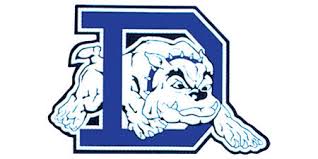 Defiance Middle School2017/20186th Grade General Supply ListPencil Pouch/Pencil BoxHeadphones/EarbudsPencils (may need more throughout the school year)HighlightersColored PencilsScissorsGlue or Glue Sticks6 White Team List:Mrs. Furhmann (Math)1 package of college ruled notebook paper1 package of Post_It Notes (sticky ones)Mrs. Rosengarten (Language Arts)2 packs of notebook paper1 ½ inch binder1 package of index cardsMrs. Cereghin (Science)Composition Notebook2 Different colored highlightersMr. Manriquez (Social Studies)NotebookSocial Studies Folder (or use Accordion folder) 6W PASS Teacher (Items that each student should bring in to share)2 Boxes of KleenexPackage of Pencils2 Dry Erase Markers6 Blue Team List:Mrs. Floss (Math)Composition Notebook1 Subject Spiral NotebookMath FolderDry Erase MarkersMs. Barger (Language Arts)1 pack of lined index cards2 Spiral Notebooks2 FoldersMrs. Lucas (Science)1 FolderComposition NotebookMs. Rettig (Social Studies)1 FolderComposition Notebook1 pack of Loose Leaf Paper6B PASS Teacher(Items that each student should bring in to share)2 Boxes of Kleenex1 Box of Sharpened Pencils